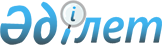 Жітіқара ауданының Жітіқара қаласы мен Тоқтаров ауылдық округінің шекараларын өзгерту туралыҚостанай облысы әкімдігінің 2015 жылғы 31 шілдедегі № 4 қаулысы және Қостанай облысы мәслихатының 2015 жылғы 31 шілдедегі № 418 шешімі. Қостанай облысының Әділет департаментінде 2015 жылғы 4 қыркүйекте № 5861 болып тіркелді

      «Қазақстан Республикасының әкімшілік-аумақтық құрылысы туралы» 1993 жылғы 8 желтоқсандағы Қазақстан Республикасы Заңы 11-бабының 2) тармақшасына, «Қазақстан Республикасындағы жергілікті мемлекеттік басқару және өзін-өзі басқару туралы» 2001 жылғы 23 қаңтардағы Қазақстан Республикасы Заңының 6-бабы 1-тармағының 13) тармақшасына және 27–бабы 1-тармағының 8) тармақшасына сәйкес Қостанай облысының әкімдігі ҚАУЛЫ ЕТЕДІ және Қостанай облыстық мәслихаты ШЕШІМ ҚАБЫЛДАДЫ:



      1. Осы қаулы мен шешімнің қосымшасына сәйкес жерлердің экспликациясы бойынша жалпы алаңы 213 гектар Тоқтаров ауылдық округінің өнеркәсіп жерлерінің бір бөлігін Жітіқара қаласының шекарасына қосу жолымен Жітіқара ауданы Жітіқара қаласының және Жітіқара ауданы Тоқтаров ауылдық округінің шекаралары өзгертілсін.



      2. Осы қаулы мен шешім алғашқы ресми жарияланған күнінен кейін күнтізбелік он күн өткен соң қолданысқа енгізіледі.      Қостанай облысының әкімі             Сессия төрайымы

      ______________ Н. Садуақасов         ____________ А. Сапарова                                           Қостанай облыстық

                                           мәслихатының хатшысы

                                           ____________ С. Ещанов      КЕЛІСІЛДІ:      "Қостанай облысы әкімдігінің

      жер қатынастары басқармасы»

      мемлекеттік мекемесінің басшысы

      _______________ Н. Әбдуов

      2015 жылғы 31 шілде      «Қостанай облысы әкімдігінің

      сәулет және қала құрылысы басқармасы»

      мемлекеттік мекемесінің басшысы

      _______________ А. Бекенов

      2015 жылғы 31 шілде

Қостанай облысы әкімдігінің  

2015 жылғы 31 шілдедегі     

№ 4 қаулысына          

және Қостанай облыстық     

мәслихатының 2015 жылғы    

31 шілдедегі          

№ 418 шешіміне        

қосымша             Жітіқара ауданы Тоқтаров ауылдық округінің

шекараларынан шығарылатын және Жітіқара ауданы Жітіқара

қаласының шекарасына қосылатын жерлердің экспликациясы
					© 2012. Қазақстан Республикасы Әділет министрлігінің «Қазақстан Республикасының Заңнама және құқықтық ақпарат институты» ШЖҚ РМК
				Жер пайдаланушылардың атауыЖалпы алаңы (гектар)Өнеркәсіп жерлерін шығарғанға дейінгі Тоқтаров ауылдық округінің шекараларындағы жерлер алаңы50596Тоқтаров ауылдық округінің шекараларынан шығарылатын өнеркәсіп жерлерінің бір бөлігінің алаңы213Өнеркәсіп жерлерін шығарғаннан кейінгі Тоқтаров ауылдық округінің шекараларындағы жерлер алаңы50383Өнеркәсіп жерлерін қосқанға дейінгі Жітіқара қаласының шекараларындағы жерлер алаңы6080Жітіқара қаласының шекараларына қосылатын өнеркәсіп жерлерінің бір бөлігінің алаңы213Өнеркәсіп жерлерін қосқаннан кейінгі Жітіқара қаласының шекараларындағы жерлер алаңы6293